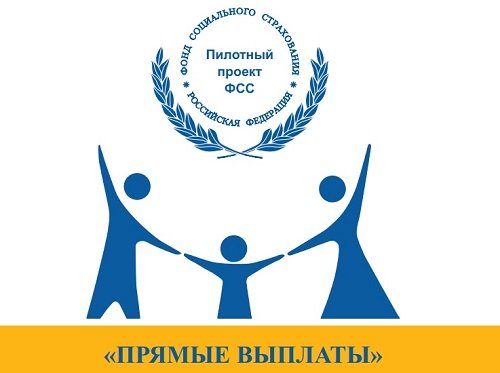 Типичные ошибки при заполнении реестров пособий по временной нетрудоспособностиГУ – Кузбасское региональное отделение Фонда социального страхования РФтелефон горячей линии (384-2) 78-07-91, электронная почта info@ro42.fss.ruОшибки в листках нетрудоспособности - не заполнены строки «Должность врача - председателя ВК» и  «ФИО врача - председателя ВК» при периоде нетрудоспособности свыше 15 дней, а также неверно указаны ФИО работника, пол, дата рождения, отсутствует номер листка по основному месту работы (для совместителей) и т.д.Неверно указан средний заработок. *Важно: заработок указывается фактический (НЕ НУЖНО указывать МРОТ, если фактический заработок работника равен 0,00 руб. или ниже МРОТ). Сумма заработка по каждому году не должна превышать предельную величину базы для начисления страховых взносов в Фонд социального страхования РФ, установленную в этом календарном году (например, 2017 – 755 000, 0 руб., 2018 – 815 000,0 руб., 2019 – 865 000 руб.). Размер среднего заработка не должен отличаться от размера заработка по одному виду пособий за один и тот же расчетный период, средний заработок должен соответствовать заработку, указанному в предыдущем реестре.Неверно указан районный коэффициент.Не указан код - 45 «На момент наступления временной нетрудоспособности получатель пособия по временной нетрудоспособности имеет группу инвалидности».Неверно оформлен реестр для перерасчета пособия. Для перерасчета пособия необходимо отправлять реестр с признаком "Перерасчет".Неверно оформлен реестр для расчета пособия по совместительству. Если место работы неосновное, то ставка не может быть «1» (за исключением педагогических и медицинских работников), а при условии неполного рабочего времени в условиях исчисления проставляется код «51».Направление реестра по листку нетрудоспособности, не подлежащему оплате.* Пособие по месту работы по совместительству оплачивается в том случае, если работник осуществлял трудовую деятельность по совместительству у данного работодателя в двух предшествующих годах или не получает пособие по основному месту работы.Неправильно указан возраст ребенка, за которым осуществляется уход. В случае осуществления ухода за больным ребенком, не достигшим возраста 1 года, в строке «возраст (лет/мес)» первые две ячейки не заполняются, во вторых двух ячейках указывается возраст ребенка в месяцах.Неверно указан стаж. Разница между возрастом застрахованного лица и его стажем не может быть менее 14 лет. Недопустимо изменение страхового стажа в разных листках нетрудоспособности при одном страховом случае.